          Týdenní plán č. 30    25. – 29.4. 2022       Myši patří do nebe – společné čtení29.4. – projektový den „Kouzelné jídlo“ – návštěva Zemědělského muzea, pokračování práce ve skupině                                                                                                                                                               22.4.        ……………………………………….Co nacházíme v učebnicích a kolem sebe…             ČÍM SE ZABÝVÁME     Hledám, pozoruji a hodnotím MatematikaPS 3.díl Sčítánína odčítání – tabulky, pyramidy, parketování a stavby z kostek, slovní úlohy, krokováníSčítání a odčítání,násobení,krokování, pyramidyÚlohy dědy Lesoně, rýsování podle pravítkaČeský jazykPíšeme v písance a sešitechTvrdé a měkké slabiky i/y, abecedaDruhy vět, význam slovSlovní druhyČtenářské dílny – práce s textemSlovní druhy … co to je? Které už znáš?Samostatné čtení a psaníCo už umím v pravopisu ???PrvoukaMěstoLidské tělo – co jíme a proč?Rostliny, čas, roční doby….. znáš???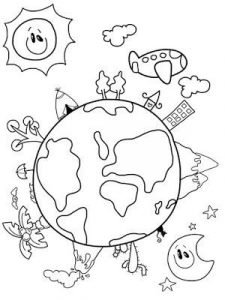 To ostatní(kreslím, běhám a skáču, poslouchám hudbu …)Umím si udržovat pořádek ve svých pomůckách.